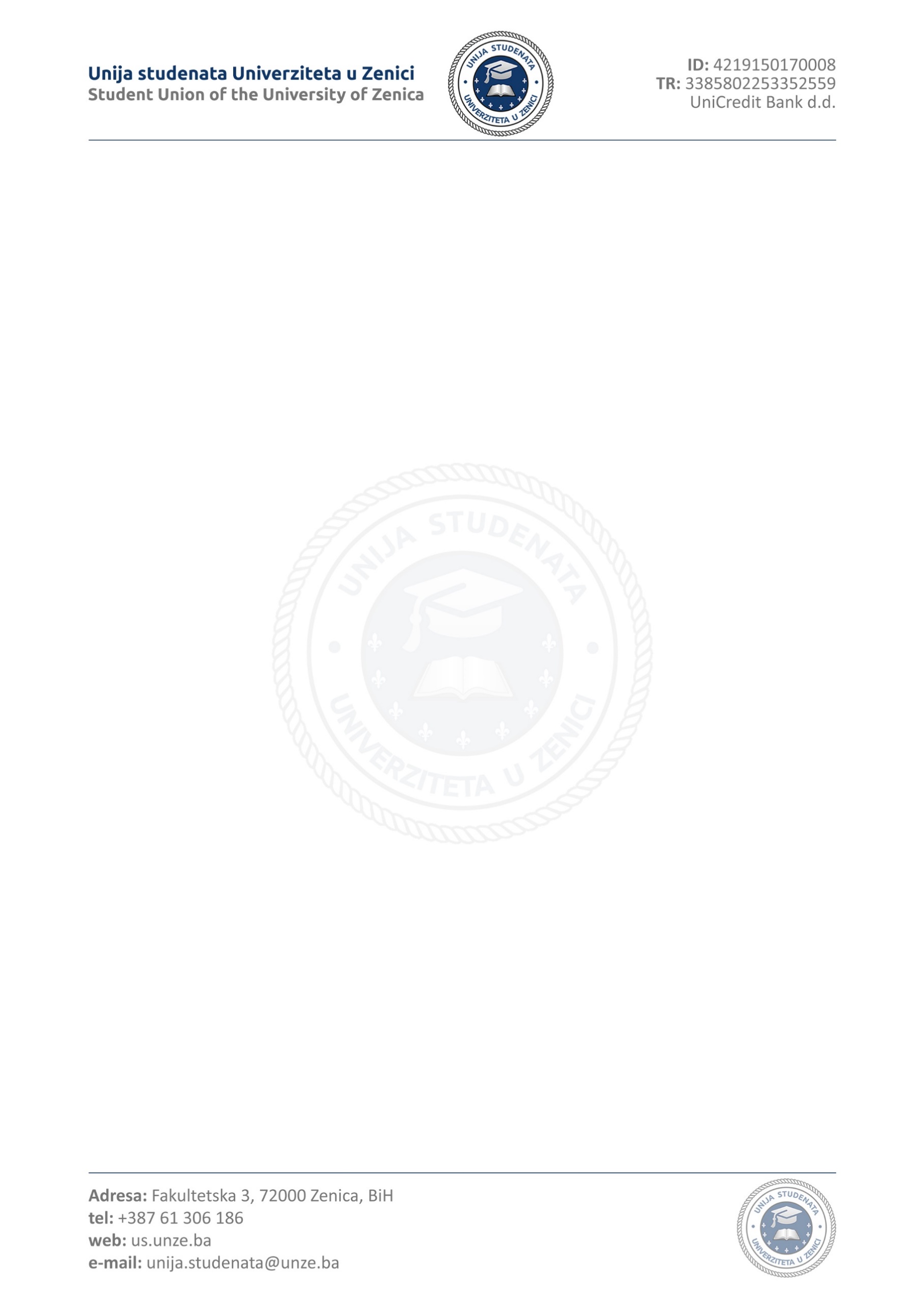 POZIV NA DEVETU (9) VANREDNU SJEDNICU UPRAVNOG ODBORA UNIJE STUDENATA UNIVERZITETA U ZENICINa osnovu člana 26. stav (4) tačka a) Statuta Udruženja "Unija studenata Univerziteta u Zenici", sazivam 9. (devetu) vanrednu sjednicu Upravnog odbora Unije studenata Univerziteta u Zenici, koja će biti održana u utorak 08.11.2022. godine u 18:30 u prostorijama rektorataZa sjednicu predlažem sljedeći:DNEVNI REDUsvajanje zapisnika sa osme vanredne sjednice Upravnog odboraizvjestilac: Faris Preljević, Predsjednik Unije studenata Univerziteta u ZeniciImenovanje članova Senata Univerziteta u ZeniciFaris Preljević, Predsjednik Unije studenata Univerziteta u ZeniciImenovanje članova Foruma stakeholdera Univerziteta u Zenici-	Faris Preljević, Predsjednik Unije studenata Univerziteta u ZeniciImenovanje članova Odbora za kvalitet Univerziteta u ZeniciFaris Preljević, Predsjednik Unije studenata Univerziteta u ZeniciTekuća pitanja_____________________________Predsjednik Unije studenata Univerziteta u Zenici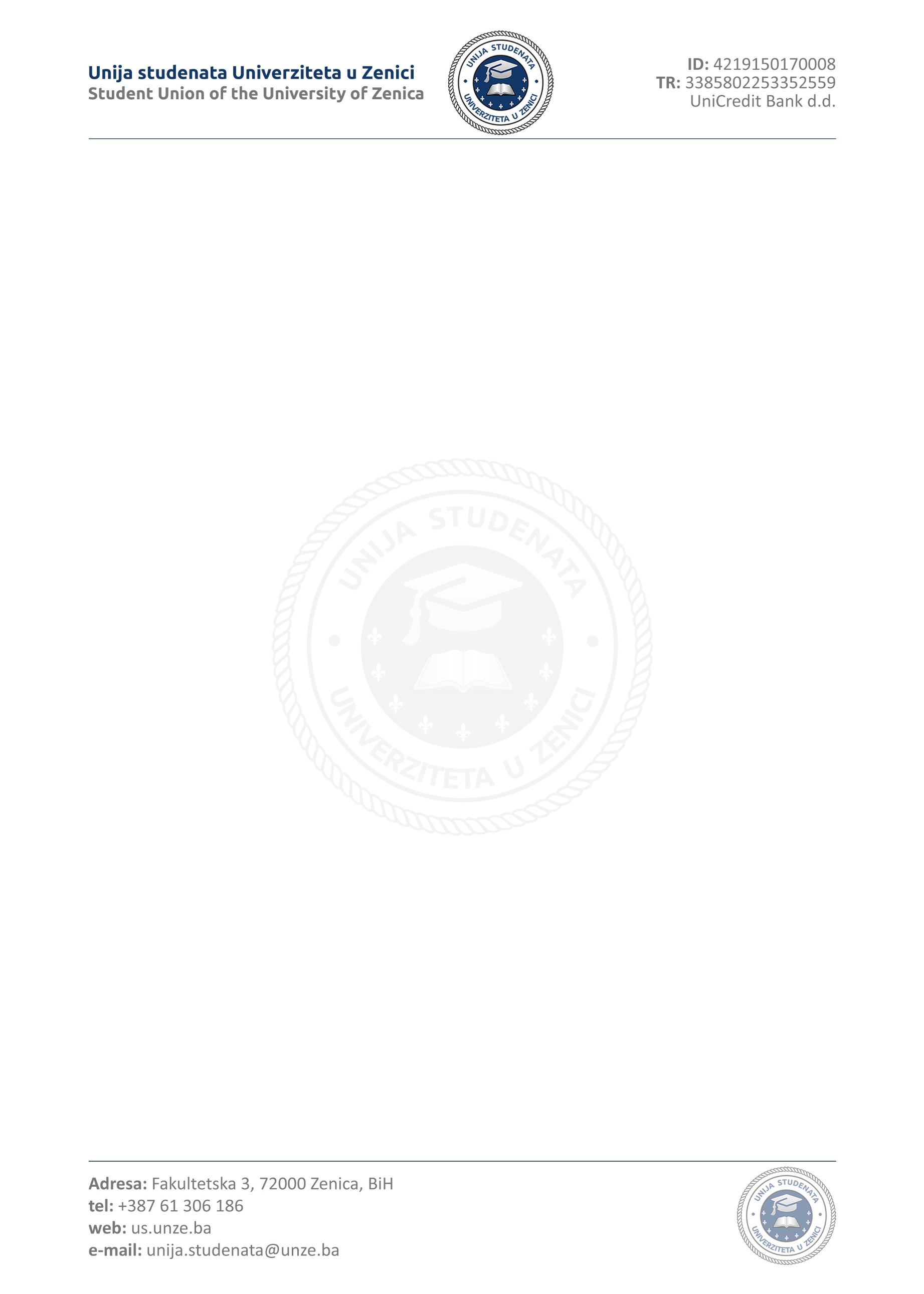 ZAPISNIK SA 8. VANREDNE SJEDNICE UPRAVNOG ODBORA UNIJE STUDENATASPISAK PRISUTNIH: Faris Preljević, predsjednik Unije studenata Univerziteta u ZeniciNejra Beganović, predsjednica asocijacije studenata Politehničkog fakulteta Univerziteta u ZeniciHaris Sarajčić, predsjednik asocijacije studenata Mašinskog fakulteta Univerziteta u ZeniciAdnan Spahić, predsjednik Asocijacije studenata Ekonomskog fakulteta Univerziteta u ZeniciArmin Čaušević, predsjednik Asocijacije studenata Metalurško – tehnološkog fakulteta Univerziteta u ZeniciPripoljac Din, predsjednik Asocijacije studenata Medicinskog fakulteta Univerziteta u ZeniciResul Čehajić, predsjednik Asocijacije studenata Studentskog centra Univerziteta u ZeniciAhmed Smolo, predsjednik Asocijacije studenata Pravnog fakulteta Univerziteta u ZeniciBejnamin Čelenka, predsjednik Asocijacije studenata Islamskog pedagoškog fakulteta Univerziteta u ZeniciZa sjednicu je predložen sljedeći:DNEVNI REDUsvajanje zapisnika sa sedme vanredne sjednice Upravnog odboraizvjestilac: Faris Preljević, Predsjednik Unije studenata Univerziteta u ZeniciOdluka o porduženju roka za konkurse za imenovanje svih pozicija unutar Unije studenataIzvjestilac: Faris Preljević, Predsjednik Unije studenata Univerziteta u ZeniciTekuća pitanjaOsma vanredna sjednica, zbog svih okolnosti i dešavanja na Univerzitetu, se održala elektronskim putem. Poziv je poslan svim članovima Upravnog odbora putem e-maila te je svim kandidatima ostavljena mogućnost da diskutuju putem e-maila. Kandidati nisu imali nikakvih pitanja niti sugestija te su pristupili glasanju ZAKLJUČAK: Sve tačke dnevnog reda usvojene su većinom glasova. Upravni odbor je donio odluku o produženju konkursa za izbor svih članova unutar Unije studenata. Konkurs se produžuje za 7 dana te se konkurs mora objaviti na zvaničnu web stranicu Unije studenata Univerziteta u Zenici.Sjednica UO Unije se završava u 19:00h__________________________Predsjednik Unije studenata Univerziteta u Zenici